ПРИКАЗЫВАЮ:1. Внести в  Приложение № 1 к Порядку применения бюджетной классификации Российской Федерации в части, относящейся к бюджету Ханкайского муниципального округа, утвержденному приказом финансового управления от 25.12.2015 года № 33, следующие изменения:Дополнить Приложение №1 следующими пунктами:   программу 0200000000 дополнить новым пунктом следующего содержания:2. Внести в Приложение № 2 к Порядку применения бюджетной классификации Российской Федерации в части, относящейся к бюджету Ханкайского муниципального округа, утвержденному приказом финансового управления от 25.12.2015 года № 33, следующие изменения:2.1.  дополнить Перечень и коды дополнительной классификации расходов бюджета Ханкайского муниципального округа  новыми пунктами следующего содержания:3. Довести настоящий приказ до сведения главных распорядителей средств бюджета Ханкайского муниципального округа  и разместить в электронном виде на официальном сайте органов местного самоуправления Ханкайского муниципального округа в течение трех рабочих дней со дня его подписания.4. Обеспечить направление настоящего приказа в Думу Ханкайского муниципального округа  в течение семи рабочих дней со дня его принятия. 5. Настоящий приказ распространяет своё действие на правоотношения, возникающие при составлении, рассмотрении и утверждении местного бюджета на 2022 год и плановый период 2023 -2024 годы.	6. Контроль за исполнением настоящего приказа оставляю за собой.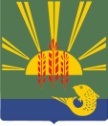 ФИНАНСОВОЕ УПРАВЛЕНИЕАДМИНИСТРАЦИИ ХАНКАЙСКОГО МУНИЦИПАЛЬНОГО ОКРУГА                                                                                                                                                                                                                                                                                                         ПРИМОРСКОГО КРАЯФИНАНСОВОЕ УПРАВЛЕНИЕАДМИНИСТРАЦИИ ХАНКАЙСКОГО МУНИЦИПАЛЬНОГО ОКРУГА                                                                                                                                                                                                                                                                                                         ПРИМОРСКОГО КРАЯФИНАНСОВОЕ УПРАВЛЕНИЕАДМИНИСТРАЦИИ ХАНКАЙСКОГО МУНИЦИПАЛЬНОГО ОКРУГА                                                                                                                                                                                                                                                                                                         ПРИМОРСКОГО КРАЯФИНАНСОВОЕ УПРАВЛЕНИЕАДМИНИСТРАЦИИ ХАНКАЙСКОГО МУНИЦИПАЛЬНОГО ОКРУГА                                                                                                                                                                                                                                                                                                         ПРИМОРСКОГО КРАЯПРИКАЗПРИКАЗПРИКАЗПРИКАЗ№№31с. Камень-Рыболовс. Камень-Рыболовс. Камень-Рыболовс. Камень-РыболовО внесении изменений в приказ  «О Порядке применения бюджетной классификации Российской Федерации в части, относящейся  к бюджету Ханкайского муниципального округа», утвержденный  приказом финансового управления  от 25.12.2015 № 33            О внесении изменений в приказ  «О Порядке применения бюджетной классификации Российской Федерации в части, относящейся  к бюджету Ханкайского муниципального округа», утвержденный  приказом финансового управления  от 25.12.2015 № 33            В соответствии с Бюджетным кодексом Российской Федерации, на основании Приказа Минфина России от 08.06.2020 № 75н «Об утверждении кодов (перечней кодов) бюджетной классификации Российской Федерации на 2022 год (на 2022 год и на плановый период 2023 и 2024 годов)», в целях  организации исполнения бюджета Ханкайского муниципального округаВ соответствии с Бюджетным кодексом Российской Федерации, на основании Приказа Минфина России от 08.06.2020 № 75н «Об утверждении кодов (перечней кодов) бюджетной классификации Российской Федерации на 2022 год (на 2022 год и на плановый период 2023 и 2024 годов)», в целях  организации исполнения бюджета Ханкайского муниципального округаВ соответствии с Бюджетным кодексом Российской Федерации, на основании Приказа Минфина России от 08.06.2020 № 75н «Об утверждении кодов (перечней кодов) бюджетной классификации Российской Федерации на 2022 год (на 2022 год и на плановый период 2023 и 2024 годов)», в целях  организации исполнения бюджета Ханкайского муниципального округаВ соответствии с Бюджетным кодексом Российской Федерации, на основании Приказа Минфина России от 08.06.2020 № 75н «Об утверждении кодов (перечней кодов) бюджетной классификации Российской Федерации на 2022 год (на 2022 год и на плановый период 2023 и 2024 годов)», в целях  организации исполнения бюджета Ханкайского муниципального округа21 0 00 00000Муниципальная программа "Противодействие коррупции в Ханкайском муниципальном округе" на 2020-2024 годы21 9 34 00000Основное мероприятие: "Антикоррупционное обучение и антикоррупционная пропаганда"21 9 34 13020Повышение квалификации муниципальных служащих0292370100Расходы на капитальный ремонт и благоустройство учреждений культуры2100Расходы на капитальный и текущий ремонт памятников и скульптурных композицийИ.о. Зам. главы  Администрациимуниципального округа, начальник  финансового управленияС.В. Боровая